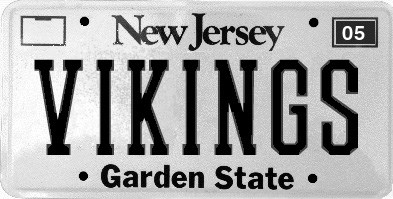 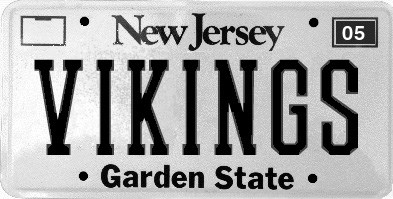 FOLLOW OUR VIKINGS ON THE ROADBarringer High School 90 Parker Street Newark, NJ 07104 Approx. 18 miles/28 minutes Take Rt. 280 eastbound; bear left for EXIT 13 -  First St. exit (three lanes), make a left at the light onto First St, follow to end (2nd traffic light) and make a right onto Park Ave., proceed over bridge, school is on right..     Branch Brook Park Corner of Park & Lake St. Newark, 07104 Sub-Varsity Football. Follow directions to Barringer High School (above). The fields are diagonally across Park Ave. from the school.Untermann Field 279 Chancellor Ave. Newark, 07112 Barringer plays Varsity Football only at this locationChatham Cougars - Cougar Field (off campus) - 314 Shunpike Road, Chatham NJ Approx. 13 miles/25 minutes - Take Rt 287 South to the exit for Route 24E (Springfield) take Route 24E to exit 7 (River Road/Summit)-- The exit ramp drops you onto River Road. Follow River Road through several lights - (River Rd. will become Watchung and then Shunpike) Fields will be on the right hand side after the 7th traffic light (Lafayette Ave. Also just past Gloria Dei Church)Ferris Bulldogs – 35 Colgate Street, Jersey City, NJ 07302 Approx. 26 miles/42 minutes - Take Rt 280 Eastbound exit 17A, take ramp right for CR-508 East toward Jersey CityKeep straight onto RT-7 S / Newark-Jersey City Tpke.  At exit US-1 & 9-TRUCK, take ramp right for RT-139 E toward Hoboken / Holland Tunnel.  Turn right onto Jersey Ave.  Turn right onto 10th St.  Road name changes to Brunswick St.  Turn right onto Montgomery StJefferson Falcons - 1010 Weldon Rd, Oak Ridge, NJ 07438Approx. 20 miles/31 minutes - I-80 West exit 34B, RT-15 North toward Sparta / Jefferson.  Take ramp right for Weldon Rd toward Oak Ridge / Milton.  Bear right onto Weldon Rd.  5 Miles school on RightNutley Maroon Raiders – 300 Franklin Ave, Nutley, NJ 07110Approx. 21 miles/32 minutes – I-80 East.  Exit 53, US-46 East. Keep right onto RT-3 East. Take ramp right toward Nutley / Passaic Ave / Passaic.  Turn left onto Ward Ave.  Turn right onto Ruth Ave.  Road name changes to Franklin Ave.  1.3 miles school on LeftOrange Tornadoes – Bell Street Stadium   Bell Street, Orange, NJ 07050Approx. 15 miles/22 minutes  -  I-80 East. Exit 47A, I-280 East.  Exit 9 Mt Pleasant Ave toward Montclair / Northfield Ave / W OrangeBear left onto Mt Pleasant Ave.  Turn right onto Main St / CR-659.  Turn right onto Bell StRoxbury Gaels - 1 Bryant Drive  Succasunna, NJ 07876 Approx. 13 miles/22 minutes -Take Route 10 West into Roxbury Twp. At the second traffic light, make a left onto Hillside Ave. Make another left onto Bryant Drive.. field is behind school on the right.West Essex Knights - 65 W Greenbrook Rd, North Caldwell, NJ 07006Approx. 11 miles/22 minutes -US-46 East toward Montclair / The Caldwells.  Keep right onto RT-159 E / Bloomfield Ave.  Keep right to stay on Bloomfield Ave / CR-506.  Turn left onto Passaic Ave / CR-613(North).  Turn right onto Greenbrook Rd.  School driveway on leftWest Morris Central Wolfpack - 259 Bartley Road. Chester, NJ 07930.Approx. 24 miles/36 minutes - Take Rt 80 West to 206 South (exit 27A). At the traffic light for Four Bridges Rd (approx 5 miles from I-80) turn Right. School is ¾ mile on the right, down from Four Bridges RD